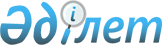 Об утверждении ставок платы за пользование водными ресурсами поверхностных источников Алматинской области
					
			Утративший силу
			
			
		
					Решение Алматинского областного маслихата N 18-133 от 1 июля 2005 года. Зарегистрировано Департаментом юстиции Алматинской области 8 августа 2005 года за N 1939. Утратило силу - решением Алматинского областного маслихата N 29-182 от 17 февраля 2010 года      Сноска. Утратило силу - решением Алматинского областного маслихата от 17.02.2010 N 29-182

      На основании подпункта 5 статьи 38 Водного Кодекса Республики Казахстан и пункта 1 статьи 454 Кодекса Республики Казахстан "О налогах и других обязательных платежах в бюджет" Алматинский областной маслихат РЕШИЛ:

       

1. Утвердить ставки платы за пользование водными ресурсами поверхностных источников Алматинской области, согласно приложения.

       

2. Отменить решение Алматинского областного маслихата N 17-122 от 26 мая 2005 года "Об утверждении ставок платы за пользование водными ресурсами поверхностных источников Алматинской области".

       

3. Контроль за исполнением настоящего решения возложить на заместителя акима области Тойбаева А.А.

       

4. Решение вводится в действие по истечении десяти календарных дней, после их первого официального опубликования.      Председатель сессии

      областного маслихата                       М. Базарбаев      Секретарь

      областного маслихата                       А. Сыдык

Приложение к решению

Алматинского областного

маслихата N 18-133 от

1 июля 2005 года      Сноска. В приложение пункт 3 внесены изменения - решением Алматинского областного маслихата от 13 июля 2006 года N 29-223 

Ставки платы за пользование водными ресурсами поверхностных источников Алматинской области
					© 2012. РГП на ПХВ «Институт законодательства и правовой информации Республики Казахстан» Министерства юстиции Республики Казахстан
				N

п/п
Вид специального

водопользования
Единицы

измерения
Ставки

платы
1Жилищно-эксплуатационные и коммунальные услугитиын/куб.м3,452Промышленность, включая

теплоэнергетикутиын /куб.м9,493Сельское хозяйствотиын /куб.м04Прудовые хозяйства,

осуществляющие забор из

водных источниковтиын /куб.м2,595Рыбное хозяйство,

потребители,

производящие отлов рыбы

на водных источникахтенге/тонна67,746Гидроэнергетикатиын

/квт.час1,017Водный транспорттиын /тыс.км0,29